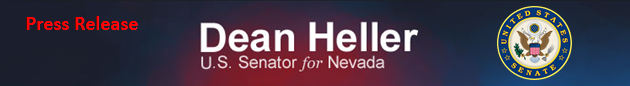 For Immediate Release:                                                                 Contact: Chandler SmithJuly 24, 2013							 	 202-224-6244          Heller Votes for Permanent Fix for Student Loan Interest Rates 
(Washington, D.C.) – U.S. Senator Dean Heller (R-NV) issued the following statement after voting in favor of a bipartisan agreement for student loan interest rates sponsored by Senator Joe Manchin (D-WV) and Senator Richard Burr (R-NC).  “Soon, I will drop my youngest off at college, so I know firsthand the financial strain college tuition places on both students and their families. I also understand that young graduates are facing a sluggish economy plagued by fewer jobs and high unemployment,” said Senator Dean Heller. “Today, the Senate was able to come to an agreement and pass a permanent fix for student loan interest rates. This bipartisan solution will provide students the certainty they need to plan for a successful financial future.”Senator Heller is a cosponsor of the Manchin/Burr bipartisan solution that ties the student loan interest rate to the Treasury 10-year note rate.  This permanent solution cuts interest rates nearly in half for 9 million students and caps rates for undergraduates at 8.25%.###